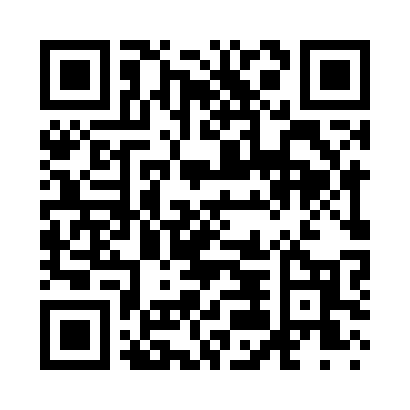 Prayer times for Battles Wharf, Alabama, USAMon 1 Jul 2024 - Wed 31 Jul 2024High Latitude Method: Angle Based RulePrayer Calculation Method: Islamic Society of North AmericaAsar Calculation Method: ShafiPrayer times provided by https://www.salahtimes.comDateDayFajrSunriseDhuhrAsrMaghribIsha1Mon4:355:5312:564:337:589:172Tue4:355:5412:564:337:589:163Wed4:365:5412:564:337:589:164Thu4:365:5512:564:337:589:165Fri4:375:5512:564:337:589:166Sat4:375:5512:574:347:589:167Sun4:385:5612:574:347:579:158Mon4:395:5612:574:347:579:159Tue4:395:5712:574:347:579:1510Wed4:405:5712:574:347:579:1411Thu4:415:5812:574:357:579:1412Fri4:415:5912:574:357:569:1313Sat4:425:5912:584:357:569:1314Sun4:436:0012:584:357:569:1215Mon4:436:0012:584:357:559:1216Tue4:446:0112:584:357:559:1117Wed4:456:0112:584:357:549:1118Thu4:466:0212:584:367:549:1019Fri4:466:0212:584:367:549:0920Sat4:476:0312:584:367:539:0921Sun4:486:0412:584:367:539:0822Mon4:496:0412:584:367:529:0723Tue4:496:0512:584:367:519:0724Wed4:506:0512:584:367:519:0625Thu4:516:0612:584:367:509:0526Fri4:526:0712:584:367:509:0427Sat4:536:0712:584:367:499:0328Sun4:536:0812:584:367:489:0329Mon4:546:0812:584:367:489:0230Tue4:556:0912:584:367:479:0131Wed4:566:1012:584:367:469:00